ПРОЕКТ                                                 Об утверждении Положения о выдаче разрешения на выполнение авиационных работ, парашютных прыжков, демонстрационных полетов воздушных судов, полетов беспилотных летательных аппаратов, подъемов привязных аэростатов над населенными пунктами Старонижестеблиевского сельского поселения Красноармейского района, посадки (взлета) на расположенные в границах населенных пунктов Старонижестеблиевского сельского поселения Красноармейского района площадки, сведения о которых не опубликованы в документах аэронавигационной информацииВ соответствии с пунктом 49 Федеральных правил использования воздушного пространства Российской Федерации, утвержденных постановлением Правительства Российской Федерации от 11 марта 2010 года № 138, пунктом 40.5 Федеральных авиационных правил «Организация планирования использования воздушного пространства Российской Федерации», утвержденных приказом Минтранса России от 16 января 2012 года № 6, уставом Старонижестеблиевского сельского поселения Красноармейского района   п о с т а н о в л я ю:1. Утвердить:1.1. Положение о выдаче разрешения на выполнение авиационных работ, парашютных прыжков, демонстрационных полетов воздушных судов, полетов беспилотных летательных аппаратов, подъемов привязных аэростатов над населенными пунктами Старонижестеблиевского сельского поселения Красноармейского района, посадки (взлета) на расположенные в границах населенных пунктов Старонижестеблиевского сельского поселения Красноармейского района площадки, сведения о которых не опубликованы в документах аэронавигационной информации, согласно приложению № 1;1.2. форму заявления о выдаче разрешения на выполнение авиационных работ, парашютных прыжков, демонстрационных полетов воздушных судов, полетов беспилотных летательных аппаратов, подъемов привязных аэростатов над населенными пунктами Старонижестеблиевского сельского поселения Красноармейского района, посадки (взлета) на расположенные в границах населенных пунктов Старонижестеблиевского сельского поселения Красноармейского района площадки, сведения о которых не опубликованы в документах аэронавигационной информации, согласно приложению № 2;1.3. форму разрешения на выполнение авиационных работ, парашютных прыжков, демонстрационных полетов воздушных судов, полетов беспилотных летательных аппаратов, подъемов привязных аэростатов над населенными пунктами Старонижестеблиевского сельского поселения Красноармейского района, посадки (взлета) на расположенные в границах населенных пунктов Стаонижестеблиевского сельского поселения Красноармейского района площадки, сведения о которых не опубликованы в документах аэронавигационной информации, согласно приложению № 3;1.4. форму решения об отказе в выдаче разрешения на выполнение авиационных работ, парашютных прыжков, демонстрационных полетов воздушных судов, полетов беспилотных летательных аппаратов, подъемов привязных аэростатов над населенными пунктами Старонижестеблиевского сельского поселения Красноармейского района, посадки (взлета) на расположенные в границах населенных пунктов Старонижестеблиевского сельского поселения Красноармейского района площадки, сведения о которых не опубликованы в документах аэронавигационной информации, согласно приложению № 4.2. Контроль за исполнением настоящего постановления возложить на заместителя главы Старонижестеблиевского сельского поселения Красноармейского района Черепанову Е.Е..3. Начальнику общего отдела  администрации Старонижестеблиевского сельского поселения Красноармейского района Супрун Н.В. обнародовать настоящее постановление и разместить его на официальном сайте Старонижестеблиевского сельского поселения Красноармейского района – www.snsteblievskaya.ru в информационно-телекоммуникационной сети «Интернет».4. Настоящее постановление вступает в силу после обнародования.ГлаваСтаронижестеблиевскогосельского поселенияКрасноармейского района							В.В. НовакПриложение № 1к постановлению администрации Старонижестеблиевского сельского поселения Красноармейского районаот ___________ № ____Положениео выдаче разрешения на выполнение авиационных работ, парашютных прыжков, демонстрационных полетов воздушных судов,полетов беспилотных летательных аппаратов, подъемов привязныхаэростатов над населенными пунктами Старонижестеблиевского сельского поселения Красноармейского района, посадки (взлета) на расположенные в границах населенных пунктов Старонижестеблиевского сельского поселения Красноармейского района площадки, сведения о которых не опубликованы в документах аэронавигационной информацииРаздел I. ОБЩИЕ ПОЛОЖЕНИЯ1.1. Настоящее Положение определяет порядок выдачи разрешения на выполнение авиационных работ, парашютных прыжков, демонстрационных полетов воздушных судов, полетов беспилотных летательных аппаратов, подъемов привязных аэростатов над населенными пунктами Старонижестеблиевского сельского поселения Красноармейского района, посадки (взлета) на расположенные в границах населенных пунктов Старонижестеблиевского сельского поселения Красноармейского района площадки, сведения о которых не опубликованы в документах аэронавигационной информации (далее - разрешение).Раздел II. ПОРЯДОК ВЫДАЧИ РАЗРЕШЕНИЯ2.1. Для получения разрешения юридические, физические лица, в том числе индивидуальные предприниматели или их уполномоченные представители (далее — заявитель) в срок не позднее, чем за 15 рабочих дней до дня планируемого выполнения авиационных работ, парашютных прыжков, демонстрационных полетов воздушных судов, полетов беспилотных летательных аппаратов, подъемов привязных аэростатов над населенными пунктами Старонижестеблиевского сельского поселения Красноармейского района, посадки (взлета) на расположенные в границах населенных пунктов Старонижестеблиевского сельского поселения Красноармейского района площадки, сведения о которых не опубликованы в документах аэронавигационной информации, направляют в администрацию Старонижестеблиевского сельского поселения Красноармейского района заявление о выдаче разрешения по форме, утвержденной Приложением № 2 к настоящему постановлению.Прием заявлений, выдача разрешения или решения об отказе в выдаче разрешения осуществляется администрацией Старонижестеблиевского сельского поселения Красноармейский район (далее - Уполномоченный орган) по адресу: 353840, Краснодарский край, Красноармейский район, станица Старонижестеблиевская, ул.Советская, д.78. 2.2. К заявлению прилагаются следующие документы: 1) копия документа, удостоверяющего личность заявителя (если заявителем является физическое лицо, в том числе индивидуальный предприниматель);2) копия документа, подтверждающего полномочия лица на осуществление действий от имени заявителя (в случае обращения представителя заявителя);3) копия правоустанавливающего документа на воздушное судно либо выписка из Единого государственного реестра прав на воздушные суда и сделок с ними;4) копия договора обязательного страхования ответственности владельца воздушного судна перед третьими лицами в соответствии с Воздушным кодексом Российской Федерации или полис (сертификат) к данному договору.2.2.1. Предоставление документов, указанных в подпунктах 3-4 пункта 2.2 раздела II настоящего Положения, не требуется, если заявитель является обладателем сертификата эксплуатанта, выданного в соответствии с требованиями Приказа Минтранса России от 13 августа 2015 года № 246 «Об утверждении Федеральных авиационных правил «Требования к юридическим лицам, индивидуальным предпринимателям, осуществляющим коммерческие воздушные перевозки. Форма и порядок выдачи документа, подтверждающего соответствие юридических лиц, индивидуальных предпринимателей, осуществляющих коммерческие воздушные перевозки, требованиям федеральных авиационных правил». Заявитель предоставляет копию сертификата эксплуатанта.2.2.2. Предоставление документов, указанных в подпунктах 3-4 пункта 2.2 раздела II настоящего Положения, не требуется, если заявитель относится к государственной авиации. Заявитель предоставляет документ, подтверждающий годность заявленного государственного воздушного судна к эксплуатации (выписка из формуляра воздушного судна с записью о годности к эксплуатации).2.2.3. Предоставление документов, указанных в подпунктах 3-4 пункта 2.2 раздела II настоящего Положения, не требуется при выполнении работ на сверхлегком пилотируемом гражданском воздушном судне с массой конструкции 115 килограммов и менее и при выполнении полетов беспилотного летательного аппарата с максимальной взлетной массой 30 килограммов и менее. Заявитель предоставляет копию документа, подтверждающего технические характеристики воздушного судна (паспорт, формуляр или руководство пользователя воздушного судна с указанием его максимальной взлетной массы (массы конструкции).2.3. Заявление регистрируется в Уполномоченном органе в день его поступления.2.4. Заявление рассматривается Уполномоченным органом в течение 5 рабочих дней со дня регистрации в Уполномоченном органе.2.5. Решение об отказе в выдаче разрешения принимается по следующим основаниям:1) заявителем не представлены документы, указанные в пункте 2.2 раздела II, подпунктах 2.2.1, 2.2.2, 2.2.3 пункта 2.2 раздела II настоящего Положения;2) заявление о выдаче разрешения оформлено с нарушением требований настоящего Положения либо направлено в Уполномоченный орган с нарушением сроков, указанных в пункте 2.1 раздела II настоящего Положения.2.6. При отсутствии оснований, предусмотренных пунктом 2.5 раздела II настоящего Положения, принимается решение о выдаче разрешения.2.7. Решение о выдаче разрешения или об отказе в выдаче разрешения принимается главой Старонижестеблиевского сельского поселения Красноармейского района, либо лицом, исполняющим его обязанности, по основаниям, установленным в пунктах 2.5 и 2.6 раздела II настоящего Положения.Разрешение или решение об отказе в выдаче разрешения подписывается главой Старонижестеблиевского сельского поселения Красноармейского района либо лицом, исполняющим его обязанности.Указанные разрешение или решение об отказе в выдаче разрешения выдаются заявителю способом, указанным в заявлении, не позднее 7 рабочих дней со дня его регистрации в Уполномоченном органе.Главный специалист по юридическим вопросам	администрации Старонижестеблиевскогосельского поселения Красноармейского района				       	            Т.А. ФилимоноваПриложение № 2к постановлению администрации Старонижестеблиевского сельского поселения Красноармейского районаот ___________ № ____Главе Старонижестеблиевскогосельского поселения Красноармейского районаВ.В. Новакот ______________________________(наименование юридического лица;Ф.И.О. физического лица)______________________________(адрес места нахождения/жительства)телефон: _________, факс _________эл. почта:___________________Заявлениео выдаче разрешения на выполнение авиационных работ,парашютных прыжков, демонстрационных полетов воздушных судов,полетов беспилотных летательных аппаратов, подъемовпривязных аэростатов над населенными пунктами Старонижестеблиевского сельского поселения Красноармейского района, посадки (взлета) на расположенные в границах населенных пунктов Старонижестеблиевского сельского поселения Красноармейского района площадки, сведения о которых не опубликованы в документах аэронавигационной информацииПрошу выдать разрешение на выполнение над населенными пунктами Старонижестеблиевского сельского поселения Красноармейского района:____________________________________________________________________(авиационных работ, парашютных прыжков, подъема привязных аэростатов, демонстрационных полетов, полетов беспилотного летательного аппарата, посадки (взлета) на площадку)с целью: _________________________________________________________________________________________________________________________________на воздушном судне: ______________________________________________________________________________________________________________________(указать количество и тип воздушных судов, государственный регистрационный (опознавательный) знак воздушного судна (если известно заранее) место использования воздушного пространства (посадки (взлета)):____________________________________________________________________(район проведения авиационных работ, демонстрационных полетов, посадочные площадки, площадки приземления парашютистов, место подъема привязного аэростата, полетов беспилотного летательного аппарата)срок использования воздушного пространства:дата начала использования: _______________,дата окончания использования: _____________время использования воздушного пространства (посадки (взлета)):____________________________________________________________________(планируемое время начала и окончания использования воздушного пространства)Разрешение или решение об отказе в выдаче разрешения прошу выдать:лично/ направить по электронной почте/ направить почтовым отправлением (нужное подчеркнуть). Приложение:__________________________________________________________________(документы, прилагаемые к заявлению)__________________________________________________________________"____" ___________ 20__ г.             _________________________________(подпись, расшифровка подписи)Приложение № 3к постановлению администрации Старонижестеблиевского сельского поселения Красноармейского районаот ___________ № ____Разрешениена выполнение авиационных работ, парашютных прыжков,демонстрационных полетов воздушных судов, полетовбеспилотных летательных аппаратов, подъемов привязныхаэростатов над населенными пунктами Старонижестеблиевского сельского поселения Красноармейского района, посадки (взлета) на расположенные в границах населенных пунктов Старонижестеблиевского сельского поселения Красноармейского района площадки, сведения о которых не опубликованы в документах аэронавигационной информации (нужное подчеркнуть)Рассмотрев Ваше заявление от «____» _____________ 20___ года, администрация Старонижестеблиевского сельского поселения Красноармейского района в соответствии с пунктом 49 Федеральных правил использования воздушного пространства Российской Федерации, утвержденных постановлением Правительства Российской Федерации от 11 марта 2010 года № 138, пунктом 40.5 Федеральных авиационных правил «Организация планирования использования воздушного пространства Российской Федерации», утвержденных приказом Минтранса России от 16 января 2012 года № 6, разрешает:____________________________________________________________________(наименование юридического лица; фамилия, имя, отчество физического лица)адрес места нахождения (жительства):________________________________________________________________________________________________________________________________________выполнение _________________________________ над населенными пунктами Старонижестеблиевского сельского поселения Красноармейского района с целью:____________________________________________________________________(цель проведения запрашиваемого вида деятельности)на воздушном судне (воздушных судах):____________________________________________________________________(указать количество и тип воздушных судов)государственный регистрационный (опознавательный) знак(и):____________________________________________________________________(указать, если заранее известно)место использования воздушного пространства (посадки (взлета)):________________________________________________________________________________________________________________________________________(район проведения авиационных работ, демонстрационных полетов, беспилотного летательного аппарата, посадочные площадки, площадки приземления парашютистов, место подъема привязного аэростата)Сроки использования воздушного пространства над населенными пунктами Старонижестеблиевского сельского поселения Красноармейского района:____________________________________________________________________(дата (даты) и временной интервал проведения запрашиваемого вида деятельности)__________________________________ /Ф.И.О. и должность подписывающего/                 (подпись)Приложение № 4к постановлению администрации Старонижестеблиевского сельского поселения Красноармейского районаот ___________ № ____Решениеоб отказе в выдаче разрешения на выполнение авиационныхработ, парашютных прыжков, демонстрационных полетоввоздушных судов, полетов беспилотных летательных аппаратов,подъемов привязных аэростатов над населенными пунктами Старонижестеблиевского сельского поселения Красноармейского района, посадки (взлета) на расположенные в границах населенных пунктов Старонижестеблиевского сельского поселения площадки, сведения о которых не опубликованы в документах аэронавигационной информацииРассмотрев Ваше заявление от «____» ____________ 20__ года, администрация Старонижестеблиевского сельского поселения Красноармейского района пунктом 49 Федеральных правил использования воздушного пространства Российской Федерации, утвержденных постановлением Правительства Российской Федерации от 11 марта 2010 года № 138, пунктом 40.5 Федеральных авиационных правил «Организация планирования использования воздушного пространства Российской Федерации», утвержденных приказом Минтранса России от 16 января 2012 года № 6, отказывает в выдаче__________________________________________________________________(наименование юридического лица, фамилия, имя, отчество физического лица)адрес места нахождения (жительства):__________________________________________________________________разрешения на выполнение авиационных работ, парашютных прыжков, демонстрационных полетов воздушных судов, полетов беспилотных летательных аппаратов, подъемов привязных аэростатов над населенными пунктами Старонижестеблиевского сельского поселения Красноармейского района, посадки (взлета) на расположенные в границах населенных пунктов Старонижестеблиевского сельского поселения Красноармейского района площадки в связи с:__________________________________________________________________(основания для отказа, в соответствии с пунктом 2.5 Приложения № 1 к постановлению)__________________________________ /Ф.И.О. и должность подписывающего/(подпись)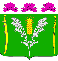 АДМИНИСТРАЦИЯСТАРОНИЖЕСТЕБЛИЕВСКОГО СЕЛЬСКОГО ПОСЕЛЕНИЯ КРАСНОАРМЕЙСКОГО РАЙОНАПОСТАНОВЛЕНИЕАДМИНИСТРАЦИЯСТАРОНИЖЕСТЕБЛИЕВСКОГО СЕЛЬСКОГО ПОСЕЛЕНИЯ КРАСНОАРМЕЙСКОГО РАЙОНАПОСТАНОВЛЕНИЕ«______»_______2019 г.№ _________станица Старонижестеблиевскаястаница Старонижестеблиевская